社團法人中華民國自閉症適應體育休閒促進會辦理113年各項課程及活動壹、策辦單位：社團法人中華民國自閉症適應體育休閒促進會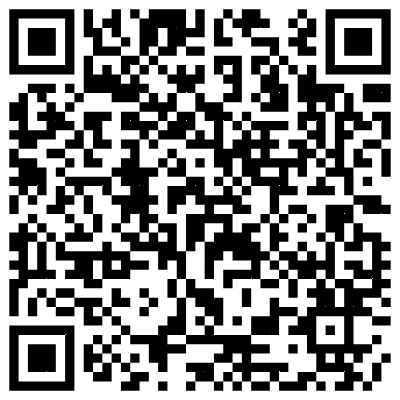 貳、共同主辦單位：  一、社團法人中華民國自閉症適應體育休閒促進會  二、中華民國好牧人關懷之家協進會  三、中華健康體適能運動協會
  四、新北市自閉症適應體育推廣協會  五、新北市運動樂活促進會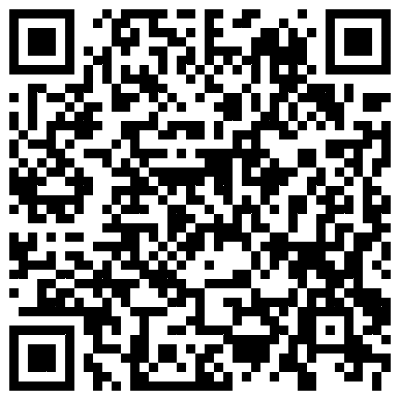   六、社團法人台北市守護天使藝術發展協會叁、辦理期程：〈一〉常態課程→113年01月01日起至12月31日止〈二〉暑假期間→113年07月01日起至08月23日止肆、全年各常態班隊或活動分別如下： 一、三重週末籃球班：  〈一〉時間：113年1/1-12/31每週六上午10-12時  〈二〉地點：新北市三重國民運動中心。  〈三〉開放報名人數：每班35位星兒二、新莊週末籃球班：  〈一〉時間：113年1/1-12/31每週六上午10-12時  〈二〉地點：新北市新莊區思賢國小。  〈三〉開放報名人數：每班24位星兒三、三重週末太鼓舞蹈班：  〈一〉時間：113年1/1-12/31每週六(A班：1430-1530、B班：1530-1630)  〈二〉地點：新北市三重廣一活動中心  〈三〉開放報名人數：每班12位星兒四、吳興週末太鼓舞蹈班：  〈一〉時間：113年1/1-12/31每週六1400-1600時  〈二〉地點：松山長老教會〈台北市松山區饒河街105號1樓〉  〈三〉開放報名人數：每班12位星兒五、臺北市大同週日舞蹈班：  〈一〉時間：113年1/1-12/31每週日1430-1630時  〈二〉地點：星兒家族樂活館〈新北市三重區三和路四段135巷53號1樓〉。  〈三〉開放報名人數：12組星兒親子組為上限六、新莊頭前水適能游泳體驗班：  〈一〉時間：期程規劃中  〈二〉地點：新北市新莊區榮富國小〈新北市新莊區中和街193號〉  〈三〉開放報名人數：國小學生或身高160公分以下國中生25位七、綜合體適能周末班： 
  〈一〉時間：113年1/1-12/31每週六1430-1630時
  〈二〉地點：三重迪卡農。
  〈三〉開放報名人數：每班12組星兒親子
八、星兒家族“瑜珈體驗營”：  〈一〉時間：113年1/1日-12/31起每週五1900-2000時〈每四次1期〉  〈二〉地點：台北市忠孝東路四段295號8樓〈瑜珈教室〉  〈三〉開放報名人數：每班6組星兒親子九、永樂分會烏克麗麗班：  〈一〉時間：113年1/1-12/31每週日上午09:50-12:00時  〈二〉地點：星兒家族樂活館〈新北市三重區三和路四段135巷53號1樓〉。  〈三〉開放報名人數：每班5位星兒伍、113年寒假課程分別如下:一、暑假三重週間籃球班：  〈一〉時間：113/7/8至7/12及8/12至8/16止，周一至週五上午0930-1130  〈二〉地點：光榮國中風雨籃球場〈新北市三重區介壽路26號〉  〈三〉開放報名人數：20組星兒親子組為上限。二、暑假三重週間桌球班：  〈一〉時間：113/7/15至7/26及8/12至8/23止，周一至週五下午1400-1600  〈二〉地點：三重社會福利大樓地下一樓〈三重區溪尾街73號B1〉  〈三〉開放報名人數：18組星兒親子組為上限三、暑假疊杯週間班：  〈一〉時間：113/7/29至8/9止，周一至週五上午0930-1130  〈二〉地點：星兒家族樂活館〈新北市三重區三和路四段135巷53號1樓〉。  〈三〉開放報名人數：每班6位星兒，AB班制。四、暑假三重週間畫畫班：
  〈一〉時間：113/7/1/至7/5及7/29至8/2止，周一至週五上午0930-1130
  〈二〉地點：星兒家族樂活館〈新北市三重區三和路四段135巷53號1樓〉。
  〈三〉開放報名人數：每班6組星兒親子，AB班制。
 五、暑假積木體驗週間班：  〈一〉時間：113/7/15至7/19及8/12至8/16止，周一至週五上午0930-1130  〈二〉地點：星兒家族樂活館〈新北市三重區三和路四段135巷53號1樓〉。  〈三〉開放報名人數：每班6組星兒親子，AB班制。六、暑假體適能體驗週間班：  〈一〉時間：113/7/8至7/12及8/5至8/9止，周一至週五下午1400-1600  〈二〉地點：星兒家族樂活館〈新北市三重區三和路四段135巷53號1樓〉。  〈三〉開放報名人數：每班12組星兒親子。七、暑假手作體驗週間班：  〈一〉時間：113/7/22至7/26及8/19至8/23止，周一至週五上午0930-1130  〈二〉地點：星兒家族樂活館〈新北市三重區三和路四段135巷53號1樓〉。  〈三〉開放報名人數：每班12組星兒親子，AB班制。  陸、本會聯絡資訊：  (一)新北總會會址：新北市三重區三和路四段135巷53號1樓
  (二)台北文山分會：台北市文山區景興路318號7樓  (三)台北永樂分會：台北市迪化街一段14巷6號2樓  (四)電話號碼：0922252512或02-82876643
  (五)傳真號碼：02-82876643
  (六)本會官網：https://www.starsports.org.tw/
  (七)FB粉絲團：www.facebook.com/starsports.org/
  (八)電子信箱：unitedoffice12565@gmail.com  (九)公務ＬＩＮＥ→０９２２２５２５１２〈小凡〉  柒、行動支付“小額捐款”$100元、電子發票捐贈愛心碼及官網、粉絲團qr  code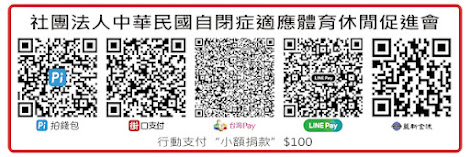 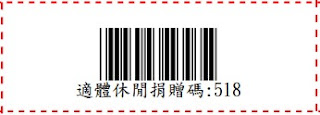 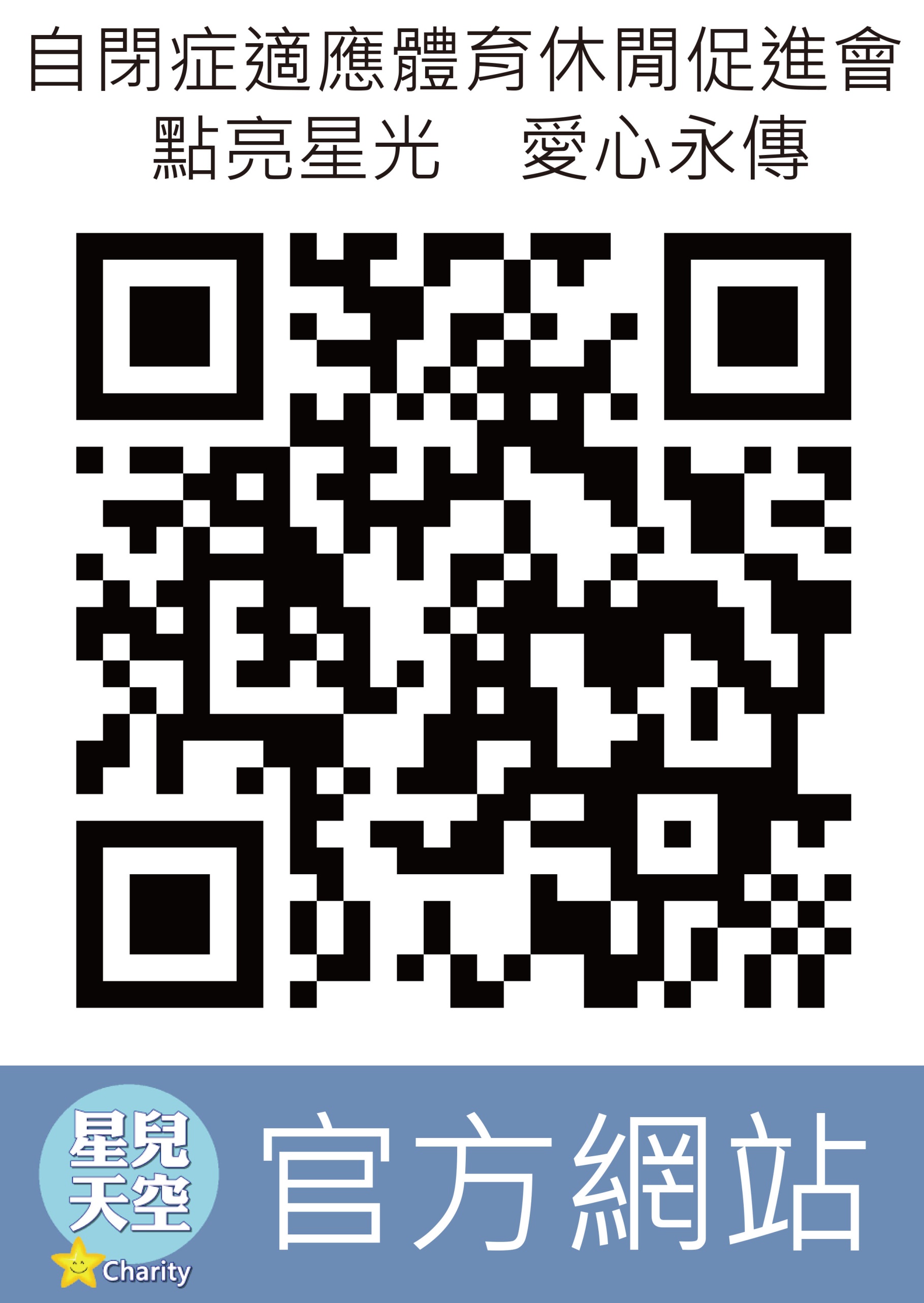 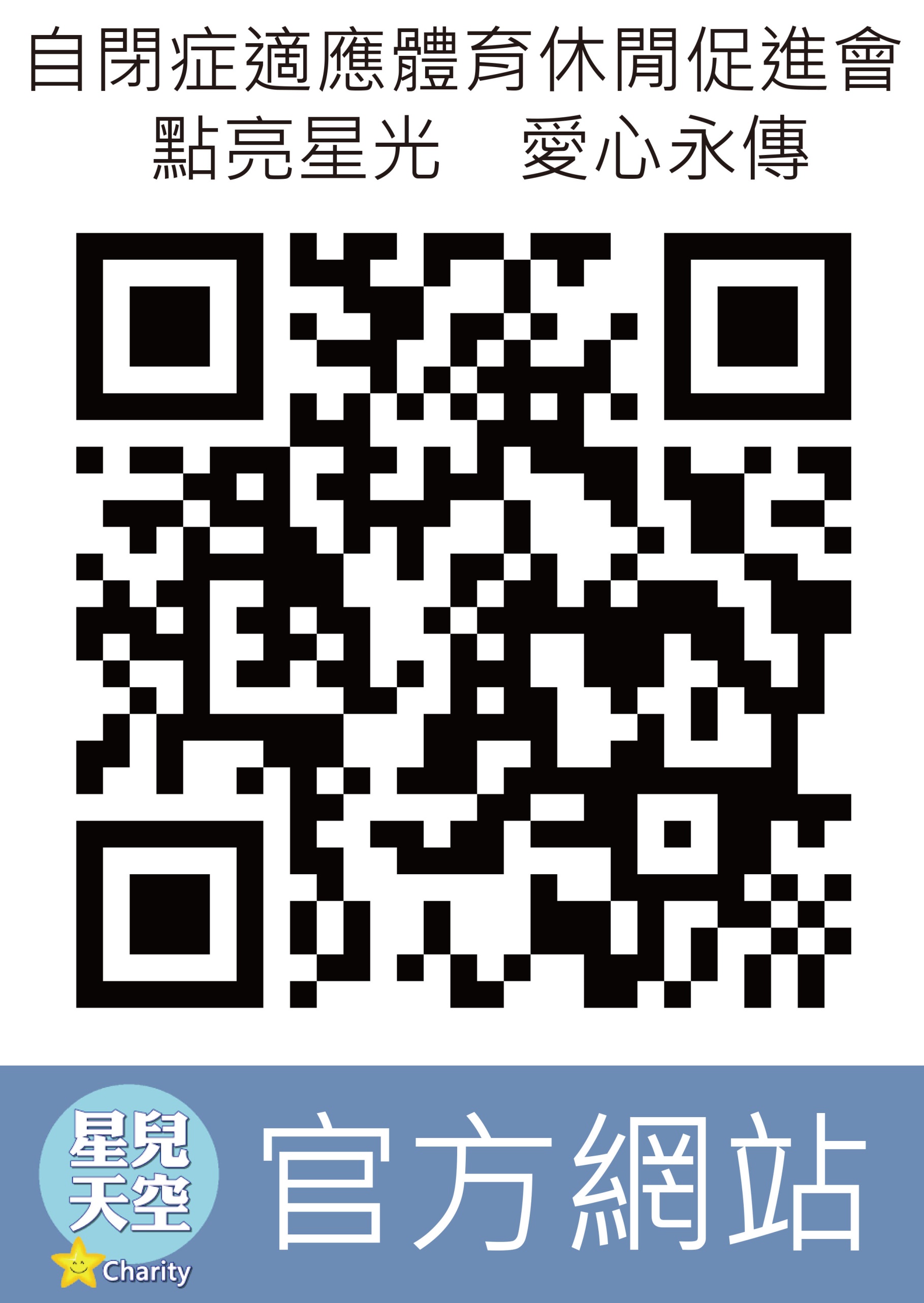 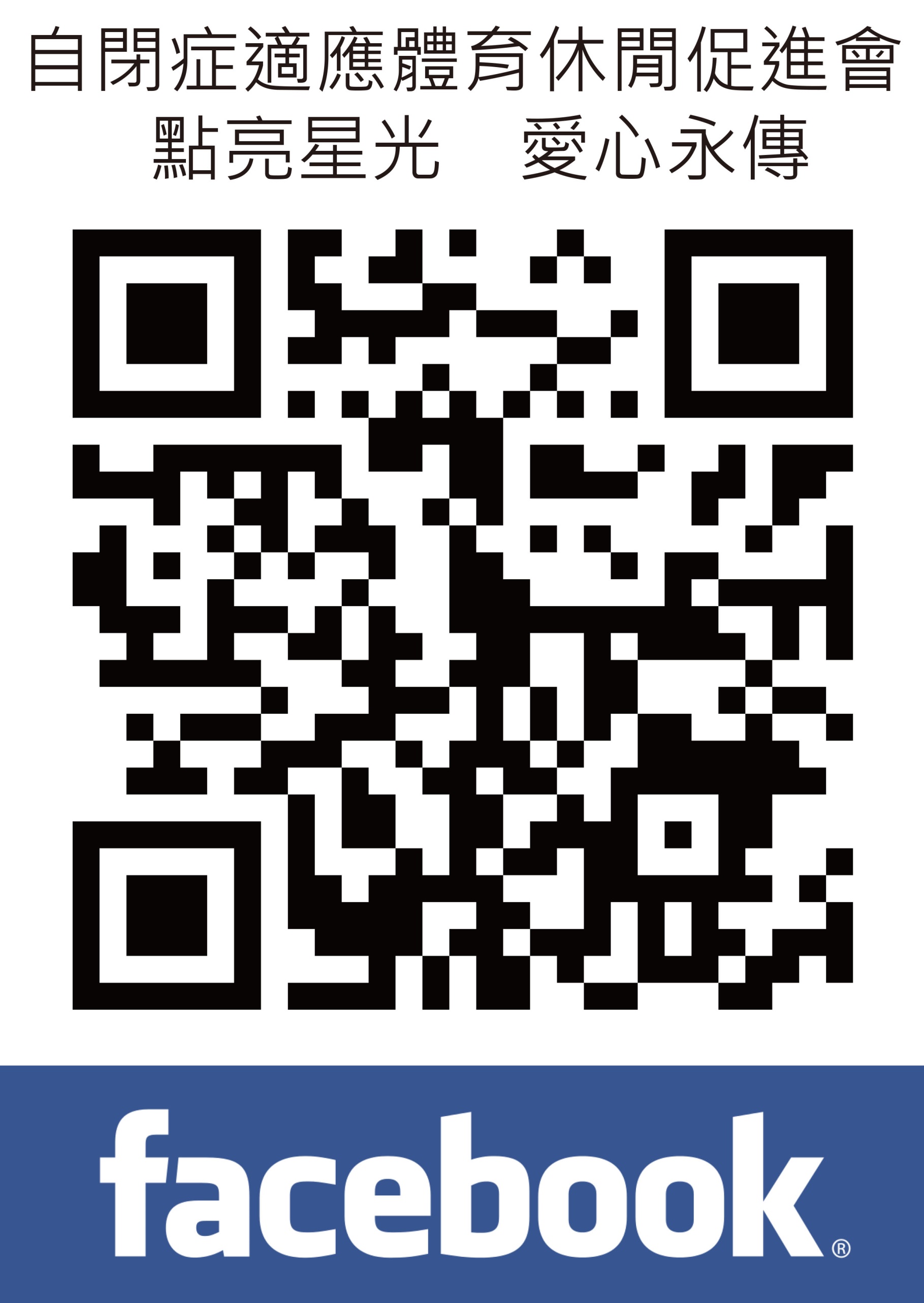 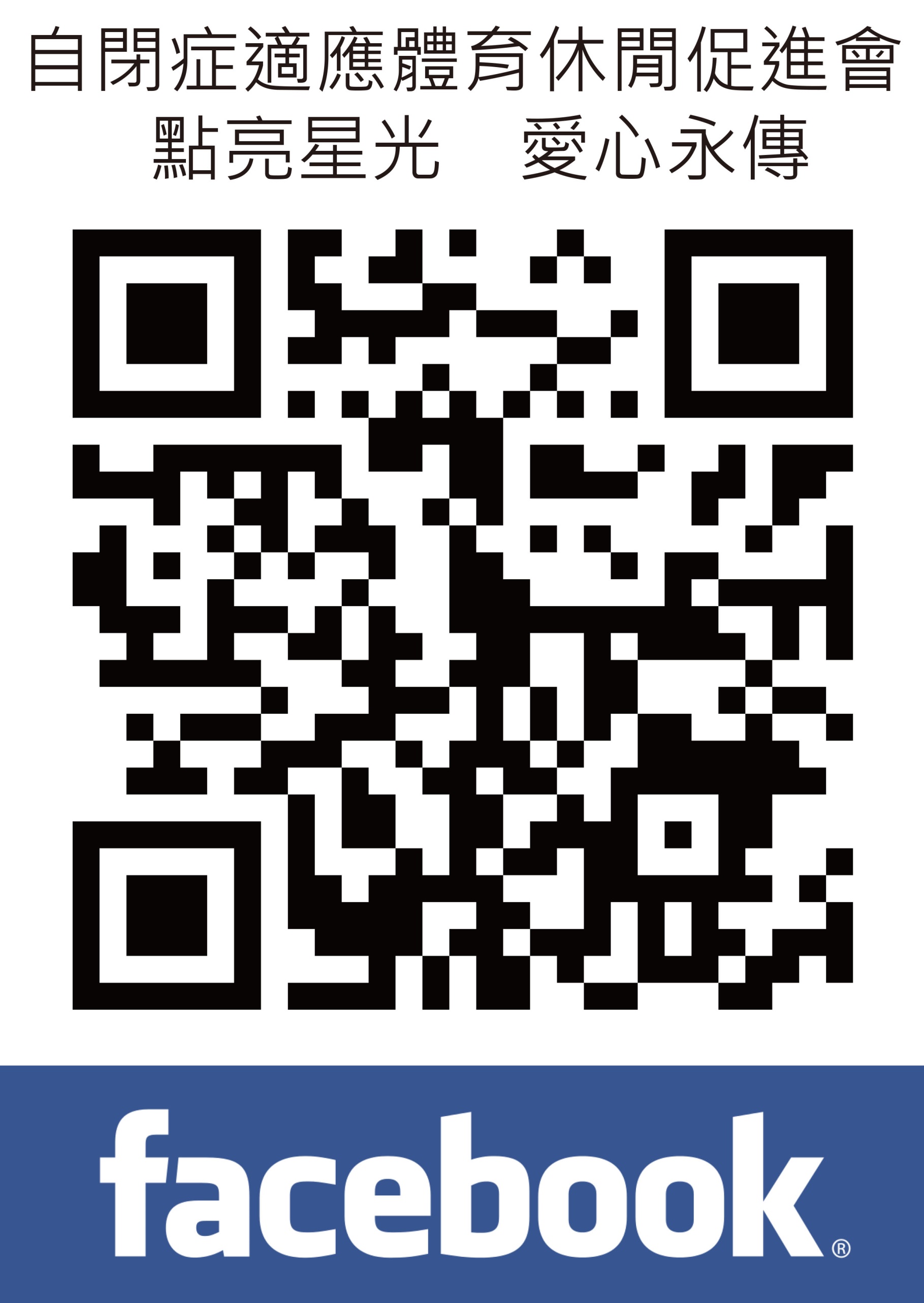 